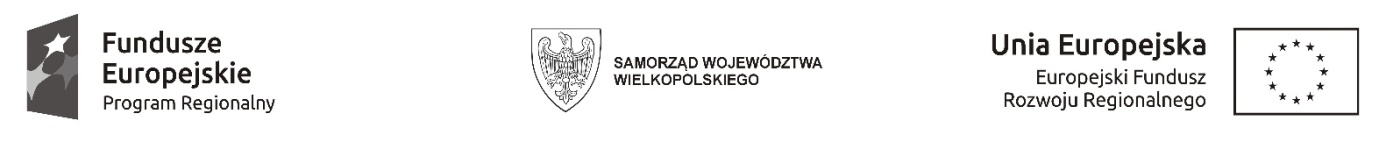 Sfinansowano w ramach reakcji Unii na pandemię COVID-19WCPiT/EA/381-39/2023Poznań, dnia 02.06.2023 r.INFORMACJAo unieważnieniu postępowania o udzielenie zamówienia publicznego w trybie podstawowym, o którym mowa w art. 275 pkt. 1 ustawy Prawo zamówień publicznychPrzedmiot zamówienia:dostawa, zainstalowanie i uruchomienie automatu do folii nakrywkowej dla preparatów histopatologicznychINFORMACJA O UNIEWAŻNIENIU POSTĘPOWANIA 	Wielkopolskie Centrum Pulmonologii i Torakochirurgii im. Eugenii i Janusza Zeylandów Samodzielny Publiczny Zakład Opieki Zdrowotnej działając zgodnie z art. 260 ust 2 Pzp informuje o unieważnieniu postępowania w na podstawie art. 255 pkt.1) Pzp – w postępowaniu nie złożono żadnej oferty.	W dniu 30.05.2023 r o godz. 21:16:31 w Systemie Komunikacji Elektronicznej (ścieżka składania ofert) złożono plik o nazwie „Desktop.zip.gpg, (361 KB)”.Zamawiający nie dokonał skutecznego otwarcia przesłanego pliku. 	Przy próbie otwarcia/odszyfrowania załączonego pliku pojawił się komunikat:gpg: zaszyfrowano kluczem ECDH o identyfikatorze 60505BC1A1AAA415
gpg: błąd odszyfrowywania kluczem publicznym: Brak klucza tajnego
gpg: błąd odszyfrowywania: Brak klucza tajnego.	Zgodnie z komunikatem, plik o nazwie „Desktop.zip.gpg” nie został zaszyfrowany kluczem publicznym dostarczonym w ramach postępowania przetargowego.
	Wygenerowany przez system klucz prywatny służący odszyfrowywaniu załączonych do postępowania ofert, odpowiada jedynie użytemu prawidłowo, udostępnianemu w systemie SKE kluczowi publicznemu.
Jeżeli zostanie użyty inny klucz szyfrujący (klucz publiczny), Zamawiający nie może zapoznać się z treścią przesłanego pliku.